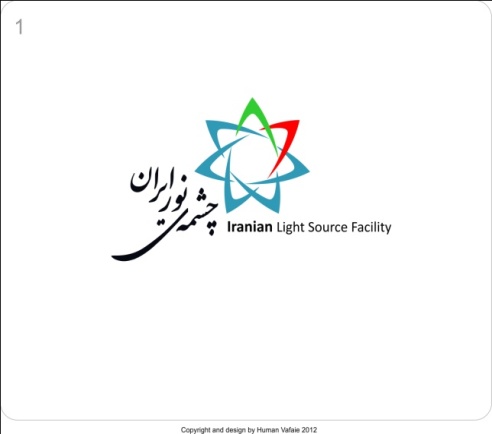 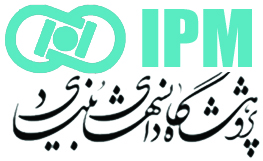 	RF & BEAM INSTRUMENTATION WORKSHOPTehran, Iranian Light Source Facility (ILSF)8-10 March 2014Note: Please include your CV and a brief description of your activities.Application Deadline: 26th February, 2014APPLICATION FORMAPPLICATION FORMAPPLICATION FORMLast NameFirst NameDate Of BirthMale/FemaleStudying Field / Job TitleNationalityBSc/MSc/PhDStudent/EmployedHome AddressUniversity / Institute Name & AddressFaxTelEnglish Skill (weak/Good/Fluent)Email